BRAND VOICE TEMPLATE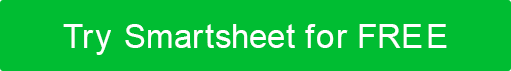 QUESTIONSTop 4 Adjectives to Describe Your Brand VoiceBRAND VOICE CHARTHow do you want your brand to make people feel?What other brand has a similar voice?What voice would not appeal to your target audience?Who would your brand be if it were a celebrity?What makes your voice different from your competition?What type of language do you want to use in your messaging?1GENUINE2APPROACHABLE3ADJECTIVE / 
BRAND TRAIT 34ADJECTIVE / 
BRAND TRAIT 4ADJECTIVE / BRAND TRAITDESCRIPTIONDODON’TGENUINEWe have a strong sense of self. We are knowledgeable and are able to solve your problem. Be authentic and originalBe honestUse strong wordsOvercomplicateUse passive voiceSpeak in general, abstract termsAPPROACHABLEWe are friendly, easygoing, and invested in the community. We are relaxed, but professional. Be pleasantBe invitingInclude jokes and imagesBe too funnySound too friendlyOversellADJECTIVE / BRAND TRAIT 3ADJECTIVE / BRAND TRAIT 4DISCLAIMERAny articles, templates, or information provided by Smartsheet on the website are for reference only. While we strive to keep the information up to date and correct, we make no representations or warranties of any kind, express or implied, about the completeness, accuracy, reliability, suitability, or availability with respect to the website or the information, articles, templates, or related graphics contained on the website. Any reliance you place on such information is therefore strictly at your own risk.